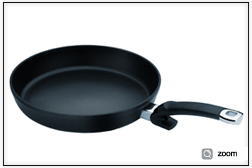 Ultimate Frying System Product LineUltimate Frying System Product LineUltimate Frying System Product Line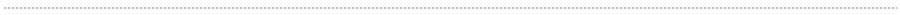 